                                                                                                                Občina Renče – Vogrsko                                                                            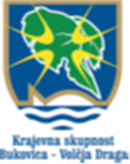 KRAJEVNA SKUPNOSTBUKOVICA – VOLČJA DRAGABukovica 43, 5293 Volčja DragaDatum:  1. 11. 2023VABILONa podlagi 76. člena statuta Občine Renče-Vogrsko sklicujem 10. redno sejo Sveta KS Bukovica-Volčja Draga, ki bov  sredo 21. 2. 2024 ob 20.00v sejni sobi Kulturnega doma v BukoviciPredlog dnevnega reda:Poročilo Komisije za popis terjatev in obveznosti KS na dan 31. 12. 2023.Letno poročilo:Računovodsko poročiloPoslovno poročiloVloga krajana: kaj se dogaja z optiko?Potrditev zapisnika 9. redne seje.Potrditev zapisnika 2. dopisne seje.Potrditev zapisnika 3. dopisne seje.Potrditev zapisnika 4. dopisne sejePoročilo predsednice Sveta KS in pregled sklepov.Poraba sredstev iz »proračuna« KS (finančni načrt) in občinski proračun (pregled predvidenih projektov). Prosta pisarna v prvem nadstropju KD (doslej v najemu) in predlog sklepa o beljenju nekaterih prostorov v KD.Nove mize: dogovor in pravilnik (osnovne smernice) o izposoji teh miz.Pobude in vprašanja članov sveta.Razno.Predsednica Sveta KS    	 Tanja VodopivecVabljeni:Člani Sveta KSTarik Žigon, župan občine Renče-VogrskoVijolica Zorn, računovodstvo za KS